Publicado en  el 18/02/2015 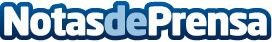 En busca de soluciones “smart” para el turismoDatos de contacto:Nota de prensa publicada en: https://www.notasdeprensa.es/en-busca-de-soluciones-smart-para-el-turismo_1 Categorias: Turismo E-Commerce http://www.notasdeprensa.es